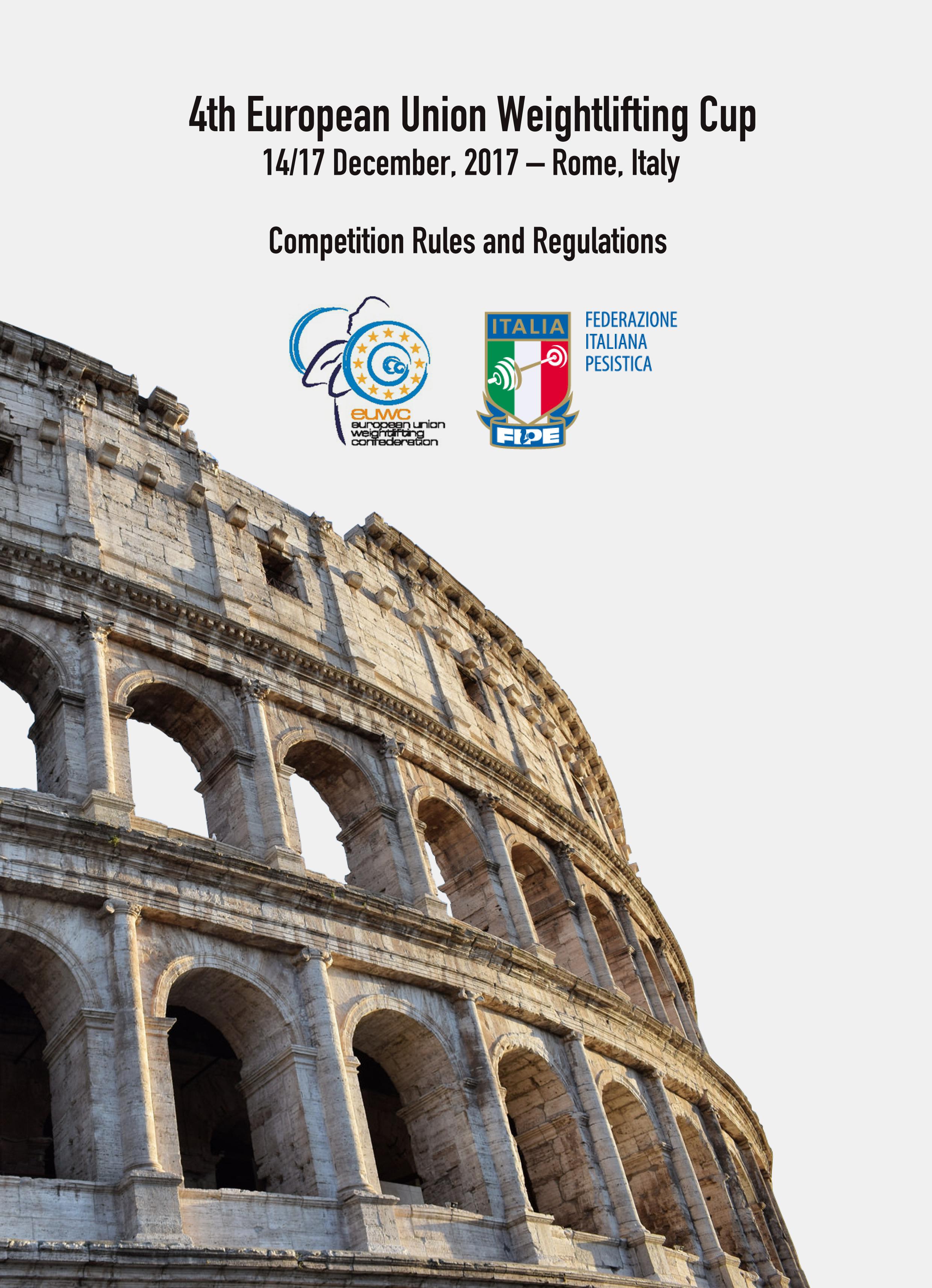 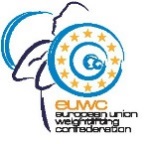 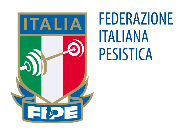 COMPETITION RULES AND REGULATIONSCompetition will be held in accordance with EUWC rules. The team should be composed of a maximum of 6 athletes, 3 males and 3 females:1 female lifter and 1 male lifter Under 15 – not younger than 13 years of age;1 female lifter and 1 male lifter Under 17 – not younger than 16 years of age;1 female lifter and 1 male lifter Under 20 – not younger than 18 years of age.Results will be calculated on the Sinclair form. AWARDSGold, Silver and Bronze medals will be awarded to the first three athletes in the Snatch, Clean & Jerk and the Total in each bodyweight category.Team Trophy – the highest six ranked Nations (by Sinclair points for the female + male lifters).Best Lifter trophies will be awarded in both men’s and women’s events.ENTRIES Preliminary Entry Form must be received by the Organizing Committee before 15th October ;Final Entry and Accommodation & Transportation Forms must be received by the Organizing Committee before 15th November.COMPETITION AND ACCOMMODATION VENUE C.S.O.E. – Italian Army Olimpic Sport Center - Via degli Arditi, 1 - 00143 Rome - ItalyAll athletes and team members will be accommodated full board. The accreditation will take place at C.S.O.E. – Italian Army Olimpic Sport Center.TRANSPORTATIONThe C.S.O.E. is easily accessible from the Leonardo da Vinci International Fiumicino Airport and the Ciampino Airport.The Organizing Committee will provide transportation from/to airports to the accommodation and competition venue.FINAL CONDITIONSThe accommodation fee per person full board is:Single room - 105,00 euro per person per day; Double room – 85,00 euro per person per day.No entry fee. No doping control fee.PAYMENT The Accommodation Fees should be paid by bank transfer to:BANK DETAILS ACCOUNT NAME : Federazione Italiana Pesistica 	ADDRESS: Viale Tiziano,70 - 00196 Rome - Italy 		REASON FOR PAYMENT: EUCUP 2017 (Nation Name) IBAN: IT83Y0100503309000000010130 		SWIFT BIC: BNLIITRR		BANK CODE: BNLI		COUNTRY CODE: IT		LOCATION CODE: R1		BRANCH CODE: BIZ		Please send us a proof of payment not later than 10 December 2017 by email to eucup2017@federpesistica.it . VISA TO ITALYEuropean Union countries do not require a visa to Italy. All other participants must contact the Italian embassy in their own country to verify if a visa is needed.INSURANCE National Federations must undertake full moral and financial responsibilities for their delegates regarding their health in case of accidents or damages. DOPING CONTROL The EUWC applies the IWF Anti-Doping Policy. BARBELLEleiko barbells will be used in competition and training. TECHNICAL OFFICIALSThe participating federations must delegate a Technical Official for the competition, category I or II and whit IWF licence paid. (to be confirmed)ORGANIZING COMMITTEE CONTACT:ITALIAN WEIGHTLIFTING FEDERATION Viale Tiziano, 70 – 00196 Rome (Italy) Tel. +39.068797.3016/3017Fax. +39.068797.3030Email: eucup2017@federpesistica.it Web: www.federpesistica.it EUWC CONTACT: Mr. Barbone Michele - EUWC General Secretary      Mr. Jesmond Caruana – EUWC Vice PresidentEmail: michele.barbone2007@libero.it                      Email: maltese@maltanet.net